 [[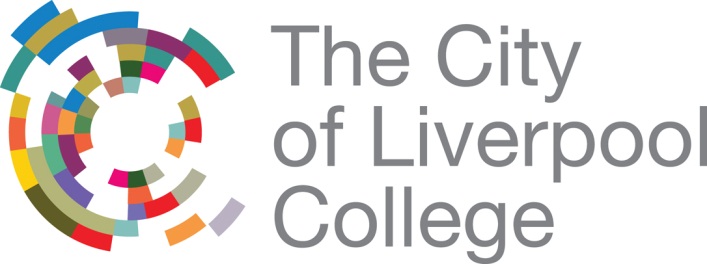 Compliments, Complaints, Comments and ConcernsPlease complete this form and EMAIL to Complaints@liv-coll.ac.ukPlease provide details below: For monitoring purposes please complete the following information:Ethnicity:If you have answered Yes, please tick relevant box belowDisabilityLearning DifficultyWhat is your sexual orientation? 	Heterosexual/straight 		        Gay woman/lesbian 		Gay man  	Bisexual 			Other 			Prefer not to say What is your religion or belief?No religion 			Buddhist 	 		Christian Hindu  			Jewish 			Muslim Sikh			Any other religion 		Prefer not to say ComplimentComplimentComplaintCommentCommentConcernConcernName: Name: Name: Name: Name: Name: Date: Date: Date: Date: Date: Date: Student person code (if applicable) If you are not a student, what is your link to the college? (e.g. parent, carer, employer) Student person code (if applicable) If you are not a student, what is your link to the college? (e.g. parent, carer, employer) Student person code (if applicable) If you are not a student, what is your link to the college? (e.g. parent, carer, employer) Student person code (if applicable) If you are not a student, what is your link to the college? (e.g. parent, carer, employer) Student person code (if applicable) If you are not a student, what is your link to the college? (e.g. parent, carer, employer) Student person code (if applicable) If you are not a student, what is your link to the college? (e.g. parent, carer, employer) Our process is to communicate with you via email, however if this is not convenient then we will require a contact number and postal addressOur process is to communicate with you via email, however if this is not convenient then we will require a contact number and postal addressOur process is to communicate with you via email, however if this is not convenient then we will require a contact number and postal addressOur process is to communicate with you via email, however if this is not convenient then we will require a contact number and postal addressOur process is to communicate with you via email, however if this is not convenient then we will require a contact number and postal addressOur process is to communicate with you via email, however if this is not convenient then we will require a contact number and postal addressOur process is to communicate with you via email, however if this is not convenient then we will require a contact number and postal addressOur process is to communicate with you via email, however if this is not convenient then we will require a contact number and postal addressOur process is to communicate with you via email, however if this is not convenient then we will require a contact number and postal addressOur process is to communicate with you via email, however if this is not convenient then we will require a contact number and postal addressOur process is to communicate with you via email, however if this is not convenient then we will require a contact number and postal addressOur process is to communicate with you via email, however if this is not convenient then we will require a contact number and postal addressEmail address Tel No. Tel No. Contact Address (if required)Contact Address (if required)Contact Address (if required)Contact Address (if required)Contact Address (if required)Contact Address (if required)Contact Address (if required)Contact Address (if required)Contact Address (if required)Contact Address (if required)Contact Address (if required)Contact Address (if required)Would you like support from a member of the Student Union?  Would you like support from a member of the Student Union?  Would you like support from a member of the Student Union?  Would you like support from a member of the Student Union?  Would you like support from a member of the Student Union?  Would you like support from a member of the Student Union?  Would you like support from a member of the Student Union?  Would you like support from a member of the Student Union?  YesYesNoNoEnglishEnglishEnglishEnglishEnglishEnglishEnglishEnglishEnglishEnglishEnglishEnglishEnglishEnglishEnglishEnglishEnglishEnglishEnglishEnglish/Welsh/Scottish/Northern Irish/BritishEnglish/Welsh/Scottish/Northern Irish/BritishEnglish/Welsh/Scottish/Northern Irish/BritishEnglish/Welsh/Scottish/Northern Irish/BritishEnglish/Welsh/Scottish/Northern Irish/BritishEnglish/Welsh/Scottish/Northern Irish/BritishEnglish/Welsh/Scottish/Northern Irish/BritishIrishIrishIrishIrishGypsy or TravellerGypsy or TravellerGypsy or TravellerAny other white backgroundMixed/Multiple ethnic groupMixed/Multiple ethnic groupMixed/Multiple ethnic groupMixed/Multiple ethnic groupMixed/Multiple ethnic groupMixed/Multiple ethnic groupMixed/Multiple ethnic groupMixed/Multiple ethnic groupMixed/Multiple ethnic groupMixed/Multiple ethnic groupMixed/Multiple ethnic groupMixed/Multiple ethnic groupMixed/Multiple ethnic groupMixed/Multiple ethnic groupMixed/Multiple ethnic groupMixed/Multiple ethnic groupMixed/Multiple ethnic groupMixed/Multiple ethnic groupMixed/Multiple ethnic groupWhite and Black CaribbeanWhite and Black CaribbeanWhite and Black CaribbeanWhite and black AfricanWhite and black AfricanWhite and black AfricanWhite and black AfricanWhite and AsianWhite and AsianWhite and AsianAny other white mixed/multiple ethnic backgroundAny other white mixed/multiple ethnic backgroundAny other white mixed/multiple ethnic backgroundAsian/Asian BritishAsian/Asian BritishAsian/Asian BritishAsian/Asian BritishAsian/Asian BritishAsian/Asian BritishAsian/Asian BritishAsian/Asian BritishAsian/Asian BritishAsian/Asian BritishAsian/Asian BritishAsian/Asian BritishAsian/Asian BritishAsian/Asian BritishAsian/Asian BritishAsian/Asian BritishAsian/Asian BritishAsian/Asian BritishAsian/Asian BritishIndianPakistaniPakistaniBangladeshiBangladeshiBangladeshiBangladeshiChineseChineseChineseChineseChineseAny other Asian backgroundBlack/African/Caribbean/Black BritishBlack/African/Caribbean/Black BritishBlack/African/Caribbean/Black BritishBlack/African/Caribbean/Black BritishBlack/African/Caribbean/Black BritishBlack/African/Caribbean/Black BritishBlack/African/Caribbean/Black BritishBlack/African/Caribbean/Black BritishBlack/African/Caribbean/Black BritishBlack/African/Caribbean/Black BritishBlack/African/Caribbean/Black BritishBlack/African/Caribbean/Black BritishBlack/African/Caribbean/Black BritishBlack/African/Caribbean/Black BritishBlack/African/Caribbean/Black BritishBlack/African/Caribbean/Black BritishBlack/African/Caribbean/Black BritishBlack/African/Caribbean/Black BritishBlack/African/Caribbean/Black BritishAfricanAfricanAfricanAfricanCaribbeanCaribbeanCaribbeanCaribbeanAny other Black/African/Caribbean backgroundAny other Black/African/Caribbean backgroundAny other Black/African/Caribbean backgroundAny other Black/African/Caribbean backgroundAny other Black/African/Caribbean backgroundAny other Black/African/Caribbean backgroundAny other Black/African/Caribbean backgroundOtherOtherOtherOtherOtherOtherOtherOtherOtherOtherOtherOtherOtherOtherOtherOtherOtherOtherOtherArabArabArabArabAny other ethnic groupAny other ethnic groupAny other ethnic groupAny other ethnic groupAny other ethnic groupAny other ethnic groupAny other ethnic groupAny other ethnic groupAny other ethnic groupAny other ethnic groupAny other ethnic groupAny other ethnic groupGender: (please circle)MaleFemaleNon BinaryAre you the gender you were assigned at birth? YesNoDo you consider yourself to have a learning difficulty and/or disability?YesNoVisual ImpairmentHearing ImpairmentDisability affecting mobilityOther physical disabilityOther medical condition (for example epilepsy, asthma, diabetes)Emotional/behavioural difficultiesMental health difficultiesTemporary disability after illness (for example post viral) or accidentProfound complex disabilitiesAspergers syndromeMultiple disabilitiesotherModerate learning difficultySever learning difficultyDyslexiaDyscalculiaOther specific learning difficultiesAutism spectrum disorderMultiple learning difficultiesother